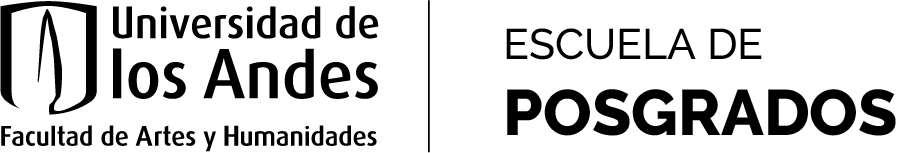 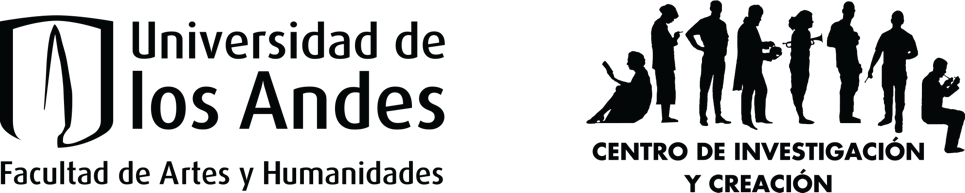 Apoyos económicos para estudiantes de posgrado 2024 - 1Centro de Investigación y Creación CICEscuela de Posgrados - Facultad de Artes y HumanidadesUniversidad de los AndesFormato de solicitud del apoyo económico para estudiantes de posgradoEste formato debe ser enviado, a más tardar, el 15 de marzo al correo cic@uniandes.edu.co junto con el presupuesto y la carta de aval de su asesor/a de seminario de tesis.	1. Información del postulanteNombre del estudiante:Código: Cuenta de correo Uniandes:Programa (y énfasis, en caso de haberlo):Semestre:Enlace a su portafolio artístico, en caso de tenerlo:Promedio acumulado:Nombre del/a asesor/a o director/a de tesis: Nombre del proyecto de grado: Fecha de entrega del trabajo de grado:¿Es Ud. asistente graduado? 2. Presentación del trabajo de gradoConteste brevemente cada uno de los siguientes puntos:Pregunta-problema que guía su trabajo:Descripción del proyecto:ObjetivosLista de las actividades que contempla su trabajo de grado:Monto total solicitado a esta convocatoria:3. ¿Para qué requiere el apoyo económico? Indique en la siguiente tabla el tipo de ayuda que necesita (por ej. compra de materiales, contratación de servicios, etc.) según el ejemplo propuesto. Relacione las actividades que enumeró más arriba: 4. Cronograma de trabajo detalladoIndique, en el siguiente cuadro, el tiempo que planea invertir en cada una de las actividades listadas anteriormente, así como la metodología que usará para realizar cada actividad.5. Referentes audiovisuales, digitales, conceptuales y teóricos Incluya aquí nombres de artistas y obras referentes, junto con una bibliografía, que soporta el desarrollo de su trabajo de grado.6. Productos esperados Liste en este apartado los productos de investigación o creación a obtener, según el tipo de producción avalado por la Vicerrectoría de Investigación y Creación de la Universidad de los Andes.6. Plan de divulgación (máx. 200 palabras)Liste los modos y escenarios en los que considera que puede divulgar su trabajo de grado. 7. AnexosPuede indicar aquí una lista de los anexos que considere necesarios para la evaluación de su propuesta. Al momento de enviar por correo este formulario, adjuntará igualmente los anexos (junto con el Formato de presupuesto y las cotizaciones) .Objetivo generalObjetivos específicos Objetivos específicos Objetivos específicos Objetivos específicos Actividad 1Actividad 2Tipo de ayudaDetalleActividad Compa de materiales AcrílicosActividad 2Actividadfecha de iniciofecha de finalizaciónMetodología